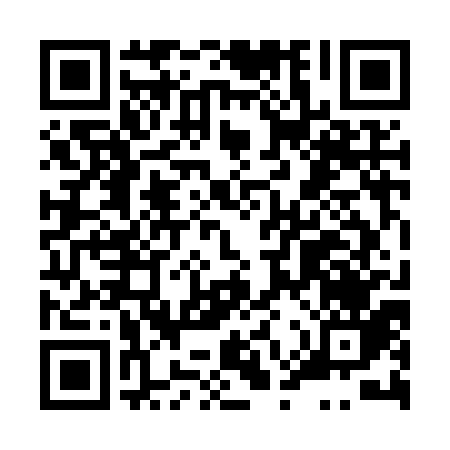 Ramadan times for Geneina, SudanMon 11 Mar 2024 - Wed 10 Apr 2024High Latitude Method: NonePrayer Calculation Method: Egyptian General Authority of SurveyAsar Calculation Method: ShafiPrayer times provided by https://www.salahtimes.comDateDayFajrSuhurSunriseDhuhrAsrIftarMaghribIsha11Mon5:235:236:4012:404:016:406:407:4912Tue5:235:236:3912:404:006:406:407:4913Wed5:225:226:3912:404:006:406:407:4914Thu5:215:216:3812:393:596:416:417:4915Fri5:215:216:3812:393:596:416:417:4916Sat5:205:206:3712:393:586:416:417:4917Sun5:195:196:3612:383:586:416:417:4918Mon5:195:196:3612:383:586:416:417:5019Tue5:185:186:3512:383:576:416:417:5020Wed5:175:176:3412:383:576:416:417:5021Thu5:175:176:3312:373:566:416:417:5022Fri5:165:166:3312:373:566:416:417:5023Sat5:155:156:3212:373:556:416:417:5024Sun5:145:146:3112:363:556:416:417:5025Mon5:145:146:3112:363:546:416:417:5026Tue5:135:136:3012:363:536:426:427:5027Wed5:125:126:2912:353:536:426:427:5128Thu5:125:126:2912:353:526:426:427:5129Fri5:115:116:2812:353:526:426:427:5130Sat5:105:106:2712:353:516:426:427:5131Sun5:095:096:2712:343:506:426:427:511Mon5:095:096:2612:343:506:426:427:512Tue5:085:086:2512:343:496:426:427:513Wed5:075:076:2512:333:496:426:427:514Thu5:065:066:2412:333:486:426:427:525Fri5:065:066:2312:333:476:426:427:526Sat5:055:056:2312:323:476:426:427:527Sun5:045:046:2212:323:466:436:437:528Mon5:035:036:2112:323:456:436:437:529Tue5:035:036:2112:323:456:436:437:5210Wed5:025:026:2012:313:446:436:437:53